Škrtící klapka s těsněním DK 100Obsah dodávky: 1 kusSortiment: K
Typové číslo: 0092.0413Výrobce: MAICO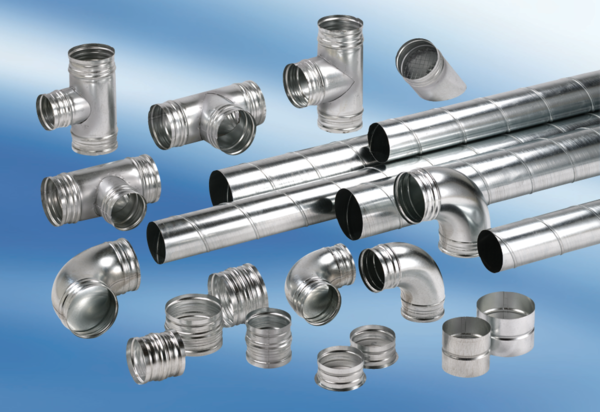 